بسمه تعالی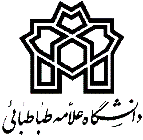 جدول دروس ارائه شده در نیمسال  : دوم           سال تحصیلی    :     1403-1402         رشته  :   هتلداری        ترم  :  دوم       ورودی :    1402           مقطع     :کارشناسی بسمه تعالیجدول دروس ارائه شده در نیمسال  : دوم           سال تحصیلی    :     1403-1402         رشته  :   هتلداری         ترم  :  چهارم       ورودی :    1401           مقطع     :کارشناسی بسمه تعالیجدول دروس ارائه شده در نیمسال   :    دوم         سال تحصیلی :   1403-1402          رشته :    هتلداری        نیمسال :     ششم         ورودی  :    1400          مقطع   : کارشناسی بسمه تعالیجدول دروس ارائه شده در نیمسال   :    دوم          سال تحصیلی :  1403-1402          رشته :   هتلداری        نیمسال   :  هشتم            ورودی  :  991                 مقطع   : کارشناسی            دانشکده حسابداری و مدیریتعنوان درسكد درسنظريعمليگروهنام استادگروه معرفی کنندهروز تشكيل كلاساز ساعتتا ساعتتاريخ امتحانساعتشماره كلاسعنوان درسكد درسنظريعمليگروهنام استادگروه معرفی کنندهروز تشكيل كلاساز ساعتتا ساعتتاريخ امتحانساعتشماره كلاسزبان خارجه90100183ادبیاتیکشنبه13:0015:3012/413:30اصول حسابداری22405005201د.داغانیحسابداریشنبه08:0009:454/48:30105کارآفرینی در هتلداری2405128201د.جلایرشنبه13:0014:456/408:30110مدیریت عمومی خدمات پذیرایی و تشریفات2405069201دکیانی آراچهارشنبه10:0011:459/413:30110آشنایی با اصول و مبانی گردشگری2405020201د.سالاروندیسه شنبه15:0016:4510/413:3003کلیات اقتصاد24050242اقتصادسه شنبه13:0014:4511/48:30اصول سازمان و مدیریت2405009201د.فایضیچهارشنبه15:0016:4513/413:30102ورزش1(خواهران)90100301تربیت بدنیچهارشنبه08:0009:4530/313:30ورزش1 (برادران)90100301تربیت بدنییکشنبه13:0014:453/48:30اندیشه اسلامی2(خواهران)90100022معارفسه شنبه10:0011:452/415:30اندیشه اسلامی2(برادران)90100022معارفیکشنبه15:0016:452/415:30           دانشکده حسابداری و مدیریتعنوان درسكد درسنظريعمليگروهنام استادگروه معرفی کنندهروز تشكيل كلاساز ساعتتا ساعتتاريخ امتحانساعتشماره كلاسعنوان درسكد درسنظريعمليگروهنام استادگروه معرفی کنندهروز تشكيل كلاساز ساعتتا ساعتتاريخ امتحانساعتشماره كلاسشناخت تاسیسات اقامتی و پذیرایی و تشکیلات آن2405073201د.عابدین زادهسه شنبه13:0014:456/415:30110مدیریت و برنامه ریزی اوقات فراغت2405138201د.ضیائیسه شنبه10:0011:452/415:30203مدیریت رفتار سازمانی در هتل2405019201کیائیدوشنبه13:0014:453/413:3005جغرافیای گردشگری2405135201د.سالاروندییکشنبه15:0016:454/415:30202مدیریت بازاریابی و تبلیغات2405131201د.کیائیدوشنبه10:0011:4530/313:30105زبان انگلیسی22405157201د.محمدجعفریکشنبه13:0014:459/415:30102مبانی مردم شناسی2405134201خانم ایزدیچهارشنبه08:0009:4511/413:30107آداب سفر در اسلام24051602د.عباسیچهارشنبه10:0011:4513/48:30107اقتصاد گردشگرید.ملکییکشنبه10:0011:45تفسیر موضوعی قرآن (خواهران)90100152سه شنبه08:0009:4510/413:30تفسیر موضوعی قرآن(برادران)90100152شنبه15:0016:4512/415:30دانشکده حسابداری و مدیریتعنوان درسكد درسنظريعمليگروهنام استادگروه معرفی کنندهروز تشكيل كلاساز ساعتتا ساعتتاريخ امتحانساعتشماره كلاسعنوان درسكد درسنظريعمليگروهنام استادگروه معرفی کنندهروز تشكيل كلاساز ساعتتا ساعتتاريخ امتحانساعتشماره كلاسآشپزی12405079201د.بجانپورشنبه08:0009:4530/38:30104زبان دوم(2) یک گروه ارائه شود24051592د.اسماعیلیشنبه13:0014:452/413:30102خدمات رستوران(1)24050642د.کیانی آراچهارشنبه08:0009:454/415:3001شناخت و نگهداری تاسیسات هتل24050672د.عابدین زادهچهارشنبه10:0011:456/415:3002شیرینی پزی124050812د.بجانپورسه شنبه10:0011:459/413:3003شناخت استاندارد های هتلداری24050662د.قرنیسه شنبه13:0014:4510/415:3003پذیره124050752د.جان نثاریسه شنبه15:0016:4511/415:3005خانه داری(1)24050712د.کوثریسه شنبه10:0011:4513/415:30107انقلاب اسلامی ایران(خواهران)90100092معارفچهارشنبه13:0014:453/415:30انقلاب اسلامی (برادران)90100092معارفیکشنبه15:0016:453/415:30دانشکده حسابداری و مدیریتعنوان درسكد درسنظريعمليگروهنام استادگروه معرفی کنندهروز تشكيل كلاساز ساعتتا ساعتتاريخ امتحانساعتشماره كلاسعنوان درسكد درسنظريعمليگروهنام استادگروه معرفی کنندهروز تشكيل كلاساز ساعتتا ساعتتاريخ امتحانساعتشماره كلاسزبان انگلیسی تخصصی224050912د.محمدجعفریکشنبه15:0016:4509/48:30103محاسبه قیمت تمام شده24050702د.قرنییکشنبه13:0014:453/413:30103